											บว. 2/1(NR)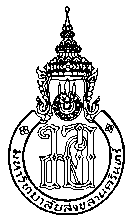 แบบขออนุมัติเปลี่ยนแปลงชื่อ/โครงร่างวิทยานิพนธ์1.	ชื่อนักศึกษา (นาย/นาง/นางสาว)...............................................................................................รหัสนักศึกษา.............................................	หลักสูตร………………………………………………………………..........สาขาวิชา............................................... แผน/แบบ.............………………………มีความประสงค์จะขออนุมัติเปลี่ยนแปลงชื่อ/โครงร่างวิทยานิพนธ์เรื่อง (Title) ดังนี้					เดิม					เปลี่ยนแปลงเป็น	ภาษาไทย	................................................................……….............	....................................................………………………………………		................................................................……….............	..................................................................……….....................	    ภาษาอังกฤษ...................................................................................	..............……….....................................................................…		................................................................……….............	.........................................................................……….............	เหตุผล	………………………………………………………………………………………………………………………………………….………….………………………….	โดยมีอาจารย์ที่ปรึกษาวิทยานิพนธ์รับรองแล้วคือ	ลงนาม...................................................... อาจารย์ที่ปรึกษาวิทยานิพนธ์หลัก	  (.............................................................)					ลงนาม....................................................... อาจารย์ที่ปรึกษาวิทยานิพนธ์ร่วม (ถ้ามี)    	  (............................................................)			     	                      ลงนาม....................................................... อาจารย์ที่ปรึกษาวิทยานิพนธ์ร่วม (ถ้ามี)	  (............................................................)			     	                      จึงเรียนมาเพื่อโปรดพิจารณา	ลงนาม......................................................… นักศึกษา    	................./.......……......../.............…	ลงนาม.........................................................………		ลงนาม.........................................................………			   (...............................................…................)		     (...............................................…................)	        		     ประธานคณะกรรมการบริหารหลักสูตร		หัวหน้าสาขาวิชา..................................................	          ................/............................/.................		.............../............................/................		3.	ผลการพิจารณาของคณะกรรมการบัณฑิตศึกษาประจำคณะฯ 	มีมติ		อนุมัติ	ไม่อนุมัติ  เนื่องจาก…………………………………………………………………………………………………………………………………………………………………………	ลงนาม...........................................................		                     (ดร.พรพิมล  เชื้อดวงผุย)      รองคณบดีฝ่ายวิชาการและบริหารการศึกษา    ปฏิบัติการแทน คณบดีคณะทรัพยากรธรรมชาติ          ................./........................../..................….หมายเหตุ	1.	กรอกข้อความด้วยการพิมพ์									2.	สำเนาแจ้งบัณฑิตวิทยาลัยเพื่อทราบเมื่อคณะอนุมัติแล้ว					